7-3 La Petit Packet Page 2						Name: __________________________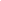 7-3.3: Latin American Revolutions7-3.3: Latin American RevolutionsWhat caused the Latin American revolutions?What was historically significant about the revolution in Haiti?Who led the revolution in Haiti?How did Mexico gain their independence?How did South America gain their independence?What were the social classes in Latin America?7-3.4: Industrial Revolution7-3.4: Industrial RevolutionWhere and why did the Industrial Revolution begin?Where did the revolution spread to?What changed around the world as a result of the Industrial Revolution?What inventions came through the Industrial Revolution?What is socialism?What is the effect of the Industrial Revolution?